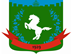 Томская область Томский районМуниципальное образование «Зональненское сельское поселение»ИНФОРМАЦИОННЫЙ БЮЛЛЕТЕНЬПериодическое официальное печатное издание, предназначенное для опубликованияправовых актов органов местного самоуправления Зональненского сельского поселенияи иной официальной информации                                                                                                                         Издается с 2005г.  п. Зональная Станция                                                                         	              № 7 от 08.02.2021ТОМСКАЯ ОБЛАСТЬТОМСКИЙ РАЙОНАДМИНИСТРАЦИЯ ЗОНАЛЬНЕНСКОГО СЕЛЬСКОГО ПОСЕЛЕНИЯПОСТАНОВЛЕНИЕ«08» февраля 2021 г.                                                		                          № 26      В связи с изменением кадрового состава Администрации Зональненского сельского поселения, в соответствии с Федеральным законом от 06 октября 2003 г. № 131-ФЗ «Об общих принципах организации местного самоуправления в Российской Федерации», Жилищным кодексом Российской Федерации, в целях установления единого порядка в подтверждении окончания перевода жилого (нежилого) в нежилое (жилое) помещение, завершения переустройства и (или) перепланировки жилого помещения,ПОСТАНОВЛЯЮ: Внести изменения в приложение 1 к Постановлению Администрации Зональненского сельского поселения от 15 ноября 2018 г. № 245а «О создании межведомственной приемочной комиссии» в состав межведомственной комиссии по переустройству и перепланировке жилого помещения согласно приложению 1 к настоящему Постановлению.Отменить Постановление Администрации Зональненского сельского поселения от 18 февраля 2019 г. № 32 «О внесении изменений в постановление Администрации Зональненского сельского поселения от 15 ноября 2018 г. № 245а «О создании межведомственной приемочной комиссии»  Отменить Постановление Администрации Зональненского сельского поселения от 14 мая 2019 г. № 130 «О внесении изменений в постановление Администрации Зональненского сельского поселения от 15 ноября 2018 г. № 245а «О создании межведомственной приемочной комиссии».Опубликовать настоящее постановление в официальном печатном издании «Информационный бюллетень» Зональненского сельского поселения и разместить на официальном сайте муниципального образования «Зональненское сельское поселение» в сети Интернет (http://admzsp.ru).Настоящее постановление вступает в силу с момента его подписания.Контроль за исполнением настоящего постановления оставляю за собой.Глава  поселения(Глава Администрации)                                                                                            Е.А. КоноваловаПриложение 1 к постановлениюАдминистрации Зональненского сельского поселения                  от  «08» февраля 2021 г. № 26    СОСТАВ МЕЖВЕДОМСТВЕННОЙ ПРИЕМОЧНОЙ КОМИССИИ О внесении изменений в постановление Администрации Зональненского сельского поселения от 15 ноября 2018 г. № 245а «О создании межведомственной приемочной комиссии»Председатель комиссииЕвгения Анатольевна КоноваловаГлава поселения (Глава Администрации)Заместитель председателя комиссииТрифонова Ирина ГеннадьевнаВедущий специалист по управлению земельными и лесными ресурсамиЧлены комиссииЧлены комиссииЧлены комиссииПредставитель Администрации Зональненского сельского поселенияМазярова Ангелина ОлеговнаУправляющий деламиПредставитель Администрации Зональненского сельского поселенияМартынова Светлана Борисовна Ведущий специалист по управлению муниципальным имуществомПредставитель муниципального предприятия Зональненского сельского поселения «Служба коммунального сервиса»Филимонов Михаил АфанасьевичДиректор муниципального предприятия Зональненского сельского поселения «Служба коммунального сервиса»Представитель Администрации Томского районаУстин Алексей ВикторовичЗаместитель председателя комитета по архитектуре и территориальному развитиюПредставитель Государственной жилищной инспекции Томской области при переводе из жилого (нежилого) в нежилое (жилое) помещение (по согласованию)Кадастровый инженер, лицо, являющееся членом саморегулируемой организации кадастровых инженеров, подготовивший технический паспорт на объект недвижимости(по согласованию)Представитель проектной организации, подготовивший проект перепланировки или заключение(по согласованию)Представитель управляющей компанииПредседатель ТСЖ(по согласованию)